List of laboratory testing reports (if attached)WE UNDERTAKE:to pay a non-refundable initial fee of 300 EURO, within 14 days after the submission of the application to the following bank account: 
Bank PEKAO S.A., 95124062471111000049759963, SWIFT CODE: PKOPPLPW, which is a prerequisite to start the EU type-examination process.pay a fee for the laboratory tests as well as the final fee for the EU type-examination, regardless of their results.to sign an agreement on EU type-examination and review of the EU type-examination certificate.WE DECLARE THAT:the documentation enclosed with the application is relevant to the product and up-to-date.we did not submit an application for EU type-examination for the above product at another notified body.INSTRUCTIONS:*)	to be completed by CIOP-PIB**)	mark with X as appropriate***)	mark with X when a relevant decision is mademanufacturer – any natural or legal person that manufactures personal protective equipment or has it designed or manufactured, and markets it under his name or trademarkauthorised representative – any natural or legal person established within the European Union (including Poland) who has received a written mandate from a manufacturer to act on his behalf in relation to specified tasksown brand manufacturer – a specific group of manufacturers, a natural or legal person that markets under his name or trademark a product designed and/or manufactured by an original manufacturer, identical in construction and technology with the product placed on the market by the original manufacturerAPPLICATION for EU type-examinationAPPLICATION for EU type-examinationAPPLICATION for EU type-examinationAPPLICATION for EU type-examinationAPPLICATION for EU type-examinationAPPLICATION for EU type-examinationAPPLICATION for EU type-examinationAPPLICATION for EU type-examinationAPPLICATION for EU type-examinationAPPLICATION for EU type-examinationAPPLICATION for EU type-examinationEUat the Central Institute for Labour Protection – National Research Institute00-701 Warszawa, ul. Czerniakowska 16tel. (+48) 22 623-32-62, fax 22 62336-93, www.ciop.plat the Central Institute for Labour Protection – National Research Institute00-701 Warszawa, ul. Czerniakowska 16tel. (+48) 22 623-32-62, fax 22 62336-93, www.ciop.plat the Central Institute for Labour Protection – National Research Institute00-701 Warszawa, ul. Czerniakowska 16tel. (+48) 22 623-32-62, fax 22 62336-93, www.ciop.plat the Central Institute for Labour Protection – National Research Institute00-701 Warszawa, ul. Czerniakowska 16tel. (+48) 22 623-32-62, fax 22 62336-93, www.ciop.plat the Central Institute for Labour Protection – National Research Institute00-701 Warszawa, ul. Czerniakowska 16tel. (+48) 22 623-32-62, fax 22 62336-93, www.ciop.plat the Central Institute for Labour Protection – National Research Institute00-701 Warszawa, ul. Czerniakowska 16tel. (+48) 22 623-32-62, fax 22 62336-93, www.ciop.plat the Central Institute for Labour Protection – National Research Institute00-701 Warszawa, ul. Czerniakowska 16tel. (+48) 22 623-32-62, fax 22 62336-93, www.ciop.plCentre for Certification of Personal Protective and Working Equipment90-133 Łódź, ul. Wierzbowa 48tel. (+48) 42 648-02-44, 42-648-02-48, ocw@ciop.plCentre for Certification of Personal Protective and Working Equipment90-133 Łódź, ul. Wierzbowa 48tel. (+48) 42 648-02-44, 42-648-02-48, ocw@ciop.plCentre for Certification of Personal Protective and Working Equipment90-133 Łódź, ul. Wierzbowa 48tel. (+48) 42 648-02-44, 42-648-02-48, ocw@ciop.plCentre for Certification of Personal Protective and Working Equipment90-133 Łódź, ul. Wierzbowa 48tel. (+48) 42 648-02-44, 42-648-02-48, ocw@ciop.plCentre for Certification of Personal Protective and Working Equipment90-133 Łódź, ul. Wierzbowa 48tel. (+48) 42 648-02-44, 42-648-02-48, ocw@ciop.pl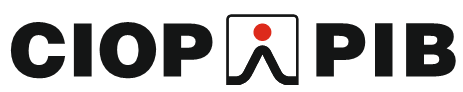 Notified Body No. 1437Notified Body No. 1437Notified Body No. 1437Notified Body No. 1437Notified Body No. 1437Notified Body No. 1437Notified Body No. 1437*) Registration number:*) Registration number:*) Registration number:*) Registration number:*) Registration number:*) Registration number:*) Submission date:*) Submission date:*) Submission date:*) Received by:Name and surname*) Received by:Name and surname*) Received by:Name and surname1.1.**) Purpose of notification:**) Purpose of notification:**) Purpose of notification:**) Purpose of notification:**) Purpose of notification:**) Purpose of notification:**) Purpose of notification:**) Purpose of notification:**) Purpose of notification:**) Purpose of notification: ISSUANCE  REVIEW in relation to: update of the state-of-the-art  modification of the approved type of personal protective equipment arising from reasons other than adjustment to the current state-of-the-art extension by inclusion of additional personal protective equipment models consistent with the same scope of application, the same standards and reference documents expiry of theEU type-examination certificate in accordance with the requirements of Regulation (EU) 2016/425 of the European Parliament and of the Council of 9 March 2016 on personal protective equipment and repealing Council Directive 89/686/EEC  in Polish        in English ISSUANCE  REVIEW in relation to: update of the state-of-the-art  modification of the approved type of personal protective equipment arising from reasons other than adjustment to the current state-of-the-art extension by inclusion of additional personal protective equipment models consistent with the same scope of application, the same standards and reference documents expiry of theEU type-examination certificate in accordance with the requirements of Regulation (EU) 2016/425 of the European Parliament and of the Council of 9 March 2016 on personal protective equipment and repealing Council Directive 89/686/EEC  in Polish        in English ISSUANCE  REVIEW in relation to: update of the state-of-the-art  modification of the approved type of personal protective equipment arising from reasons other than adjustment to the current state-of-the-art extension by inclusion of additional personal protective equipment models consistent with the same scope of application, the same standards and reference documents expiry of theEU type-examination certificate in accordance with the requirements of Regulation (EU) 2016/425 of the European Parliament and of the Council of 9 March 2016 on personal protective equipment and repealing Council Directive 89/686/EEC  in Polish        in English ISSUANCE  REVIEW in relation to: update of the state-of-the-art  modification of the approved type of personal protective equipment arising from reasons other than adjustment to the current state-of-the-art extension by inclusion of additional personal protective equipment models consistent with the same scope of application, the same standards and reference documents expiry of theEU type-examination certificate in accordance with the requirements of Regulation (EU) 2016/425 of the European Parliament and of the Council of 9 March 2016 on personal protective equipment and repealing Council Directive 89/686/EEC  in Polish        in English ISSUANCE  REVIEW in relation to: update of the state-of-the-art  modification of the approved type of personal protective equipment arising from reasons other than adjustment to the current state-of-the-art extension by inclusion of additional personal protective equipment models consistent with the same scope of application, the same standards and reference documents expiry of theEU type-examination certificate in accordance with the requirements of Regulation (EU) 2016/425 of the European Parliament and of the Council of 9 March 2016 on personal protective equipment and repealing Council Directive 89/686/EEC  in Polish        in English ISSUANCE  REVIEW in relation to: update of the state-of-the-art  modification of the approved type of personal protective equipment arising from reasons other than adjustment to the current state-of-the-art extension by inclusion of additional personal protective equipment models consistent with the same scope of application, the same standards and reference documents expiry of theEU type-examination certificate in accordance with the requirements of Regulation (EU) 2016/425 of the European Parliament and of the Council of 9 March 2016 on personal protective equipment and repealing Council Directive 89/686/EEC  in Polish        in English ISSUANCE  REVIEW in relation to: update of the state-of-the-art  modification of the approved type of personal protective equipment arising from reasons other than adjustment to the current state-of-the-art extension by inclusion of additional personal protective equipment models consistent with the same scope of application, the same standards and reference documents expiry of theEU type-examination certificate in accordance with the requirements of Regulation (EU) 2016/425 of the European Parliament and of the Council of 9 March 2016 on personal protective equipment and repealing Council Directive 89/686/EEC  in Polish        in English ISSUANCE  REVIEW in relation to: update of the state-of-the-art  modification of the approved type of personal protective equipment arising from reasons other than adjustment to the current state-of-the-art extension by inclusion of additional personal protective equipment models consistent with the same scope of application, the same standards and reference documents expiry of theEU type-examination certificate in accordance with the requirements of Regulation (EU) 2016/425 of the European Parliament and of the Council of 9 March 2016 on personal protective equipment and repealing Council Directive 89/686/EEC  in Polish        in English ISSUANCE  REVIEW in relation to: update of the state-of-the-art  modification of the approved type of personal protective equipment arising from reasons other than adjustment to the current state-of-the-art extension by inclusion of additional personal protective equipment models consistent with the same scope of application, the same standards and reference documents expiry of theEU type-examination certificate in accordance with the requirements of Regulation (EU) 2016/425 of the European Parliament and of the Council of 9 March 2016 on personal protective equipment and repealing Council Directive 89/686/EEC  in Polish        in English ISSUANCE  REVIEW in relation to: update of the state-of-the-art  modification of the approved type of personal protective equipment arising from reasons other than adjustment to the current state-of-the-art extension by inclusion of additional personal protective equipment models consistent with the same scope of application, the same standards and reference documents expiry of theEU type-examination certificate in accordance with the requirements of Regulation (EU) 2016/425 of the European Parliament and of the Council of 9 March 2016 on personal protective equipment and repealing Council Directive 89/686/EEC  in Polish        in English ISSUANCE  REVIEW in relation to: update of the state-of-the-art  modification of the approved type of personal protective equipment arising from reasons other than adjustment to the current state-of-the-art extension by inclusion of additional personal protective equipment models consistent with the same scope of application, the same standards and reference documents expiry of theEU type-examination certificate in accordance with the requirements of Regulation (EU) 2016/425 of the European Parliament and of the Council of 9 March 2016 on personal protective equipment and repealing Council Directive 89/686/EEC  in Polish        in English ISSUANCE  REVIEW in relation to: update of the state-of-the-art  modification of the approved type of personal protective equipment arising from reasons other than adjustment to the current state-of-the-art extension by inclusion of additional personal protective equipment models consistent with the same scope of application, the same standards and reference documents expiry of theEU type-examination certificate in accordance with the requirements of Regulation (EU) 2016/425 of the European Parliament and of the Council of 9 March 2016 on personal protective equipment and repealing Council Directive 89/686/EEC  in Polish        in English2.2.**) APPLICANT: MANUFACTURER 1) /      AUTHORISED REPRESENTATIVE 2) /      OWN BRAND MANUFACTURER 3)**) APPLICANT: MANUFACTURER 1) /      AUTHORISED REPRESENTATIVE 2) /      OWN BRAND MANUFACTURER 3)**) APPLICANT: MANUFACTURER 1) /      AUTHORISED REPRESENTATIVE 2) /      OWN BRAND MANUFACTURER 3)**) APPLICANT: MANUFACTURER 1) /      AUTHORISED REPRESENTATIVE 2) /      OWN BRAND MANUFACTURER 3)**) APPLICANT: MANUFACTURER 1) /      AUTHORISED REPRESENTATIVE 2) /      OWN BRAND MANUFACTURER 3)**) APPLICANT: MANUFACTURER 1) /      AUTHORISED REPRESENTATIVE 2) /      OWN BRAND MANUFACTURER 3)**) APPLICANT: MANUFACTURER 1) /      AUTHORISED REPRESENTATIVE 2) /      OWN BRAND MANUFACTURER 3)**) APPLICANT: MANUFACTURER 1) /      AUTHORISED REPRESENTATIVE 2) /      OWN BRAND MANUFACTURER 3)**) APPLICANT: MANUFACTURER 1) /      AUTHORISED REPRESENTATIVE 2) /      OWN BRAND MANUFACTURER 3)**) APPLICANT: MANUFACTURER 1) /      AUTHORISED REPRESENTATIVE 2) /      OWN BRAND MANUFACTURER 3)3.3. Applicant’s details: (complete according to the relevant register or provide a seal / invoicing details) Applicant’s details: (complete according to the relevant register or provide a seal / invoicing details) Applicant’s details: (complete according to the relevant register or provide a seal / invoicing details) Applicant’s details: (complete according to the relevant register or provide a seal / invoicing details) Applicant’s details: (complete according to the relevant register or provide a seal / invoicing details) Applicant’s details: (complete according to the relevant register or provide a seal / invoicing details) Applicant’s details: (complete according to the relevant register or provide a seal / invoicing details) Applicant’s details: (complete according to the relevant register or provide a seal / invoicing details) Applicant’s details: (complete according to the relevant register or provide a seal / invoicing details) Applicant’s details: (complete according to the relevant register or provide a seal / invoicing details)Name: Address: Name: Address: Name: Address: Name: Address: Name: Address: Name: Address: Name: Address: Name: Address: Contact person: (Name and surname, position, phone, fax, e-mail)Contact person: (Name and surname, position, phone, fax, e-mail)Contact person: (Name and surname, position, phone, fax, e-mail)Contact person: (Name and surname, position, phone, fax, e-mail)REGON (Statistical ID No.): REGON (Statistical ID No.): REGON (Statistical ID No.): REGON (Statistical ID No.): REGON (Statistical ID No.): NIP (Tax ID No.): NIP (Tax ID No.): NIP (Tax ID No.): Contact person: (Name and surname, position, phone, fax, e-mail)Contact person: (Name and surname, position, phone, fax, e-mail)Contact person: (Name and surname, position, phone, fax, e-mail)Contact person: (Name and surname, position, phone, fax, e-mail)phone/fax: phone/fax: phone/fax: phone/fax: phone/fax: e-mail: e-mail: e-mail: Contact person: (Name and surname, position, phone, fax, e-mail)Contact person: (Name and surname, position, phone, fax, e-mail)Contact person: (Name and surname, position, phone, fax, e-mail)Contact person: (Name and surname, position, phone, fax, e-mail)4.4.Manufacturer’s details / Manufacture site: (complete if the Applicant is an authorised representative or an own brand manufacturer)Manufacturer’s details / Manufacture site: (complete if the Applicant is an authorised representative or an own brand manufacturer)Manufacturer’s details / Manufacture site: (complete if the Applicant is an authorised representative or an own brand manufacturer)Manufacturer’s details / Manufacture site: (complete if the Applicant is an authorised representative or an own brand manufacturer)Manufacturer’s details / Manufacture site: (complete if the Applicant is an authorised representative or an own brand manufacturer)Manufacturer’s details / Manufacture site: (complete if the Applicant is an authorised representative or an own brand manufacturer)Manufacturer’s details / Manufacture site: (complete if the Applicant is an authorised representative or an own brand manufacturer)Manufacturer’s details / Manufacture site: (complete if the Applicant is an authorised representative or an own brand manufacturer)Manufacturer’s details / Manufacture site: (complete if the Applicant is an authorised representative or an own brand manufacturer)Manufacturer’s details / Manufacture site: (complete if the Applicant is an authorised representative or an own brand manufacturer)Name: Address: Name: Address: Name: Address: Name: Address: Name: Address: Name: Address: Name: Address: Name: Address: Name: Address: Name: Address: Name: Address: Name: Address:   ***) I request that the name and address of the original manufacturer not be stated on the certificate            (applies to own brand manufacturer’s notification)  ***) I request that the name and address of the original manufacturer not be stated on the certificate            (applies to own brand manufacturer’s notification)  ***) I request that the name and address of the original manufacturer not be stated on the certificate            (applies to own brand manufacturer’s notification)  ***) I request that the name and address of the original manufacturer not be stated on the certificate            (applies to own brand manufacturer’s notification)  ***) I request that the name and address of the original manufacturer not be stated on the certificate            (applies to own brand manufacturer’s notification)  ***) I request that the name and address of the original manufacturer not be stated on the certificate            (applies to own brand manufacturer’s notification)  ***) I request that the name and address of the original manufacturer not be stated on the certificate            (applies to own brand manufacturer’s notification)  ***) I request that the name and address of the original manufacturer not be stated on the certificate            (applies to own brand manufacturer’s notification)  ***) I request that the name and address of the original manufacturer not be stated on the certificate            (applies to own brand manufacturer’s notification)  ***) I request that the name and address of the original manufacturer not be stated on the certificate            (applies to own brand manufacturer’s notification)  ***) I request that the name and address of the original manufacturer not be stated on the certificate            (applies to own brand manufacturer’s notification)  ***) I request that the name and address of the original manufacturer not be stated on the certificate            (applies to own brand manufacturer’s notification)OBJECT OF EU TYPE-EXAMINATIONOBJECT OF EU TYPE-EXAMINATIONOBJECT OF EU TYPE-EXAMINATIONOBJECT OF EU TYPE-EXAMINATIONOBJECT OF EU TYPE-EXAMINATIONOBJECT OF EU TYPE-EXAMINATIONOBJECT OF EU TYPE-EXAMINATIONOBJECT OF EU TYPE-EXAMINATIONOBJECT OF EU TYPE-EXAMINATIONOBJECT OF EU TYPE-EXAMINATIONOBJECT OF EU TYPE-EXAMINATIONOBJECT OF EU TYPE-EXAMINATION5.Name of the product, type, model, symbol: (according to the definitions of the relevant standard if applicable):Name of the product, type, model, symbol: (according to the definitions of the relevant standard if applicable):Name of the product, type, model, symbol: (according to the definitions of the relevant standard if applicable):Name of the product, type, model, symbol: (according to the definitions of the relevant standard if applicable):Name of the product, type, model, symbol: (according to the definitions of the relevant standard if applicable):Name of the product, type, model, symbol: (according to the definitions of the relevant standard if applicable):Name of the product, type, model, symbol: (according to the definitions of the relevant standard if applicable):Name of the product, type, model, symbol: (according to the definitions of the relevant standard if applicable):Name of the product, type, model, symbol: (according to the definitions of the relevant standard if applicable):Name of the product, type, model, symbol: (according to the definitions of the relevant standard if applicable):Name of the product, type, model, symbol: (according to the definitions of the relevant standard if applicable):6.6.Intended use and/or safety parameters / harmonised standard number / technical specification number:Intended use and/or safety parameters / harmonised standard number / technical specification number:Intended use and/or safety parameters / harmonised standard number / technical specification number:Intended use and/or safety parameters / harmonised standard number / technical specification number:Intended use and/or safety parameters / harmonised standard number / technical specification number:Intended use and/or safety parameters / harmonised standard number / technical specification number:Intended use and/or safety parameters / harmonised standard number / technical specification number:Intended use and/or safety parameters / harmonised standard number / technical specification number:Intended use and/or safety parameters / harmonised standard number / technical specification number:Intended use and/or safety parameters / harmonised standard number / technical specification number:7.7.EU type-examination certificate No.: (complete when applying for review of the EU type-examination certificate or when the Applicant is an own brand manufacturer)EU type-examination certificate No.: (complete when applying for review of the EU type-examination certificate or when the Applicant is an own brand manufacturer)EU type-examination certificate No.: (complete when applying for review of the EU type-examination certificate or when the Applicant is an own brand manufacturer)EU type-examination certificate No.: (complete when applying for review of the EU type-examination certificate or when the Applicant is an own brand manufacturer)EU type-examination certificate No.: (complete when applying for review of the EU type-examination certificate or when the Applicant is an own brand manufacturer)EU type-examination certificate No.: (complete when applying for review of the EU type-examination certificate or when the Applicant is an own brand manufacturer)EU type-examination certificate No.: (complete when applying for review of the EU type-examination certificate or when the Applicant is an own brand manufacturer)EU type-examination certificate No.: (complete when applying for review of the EU type-examination certificate or when the Applicant is an own brand manufacturer)EU type-examination certificate No.: (complete when applying for review of the EU type-examination certificate or when the Applicant is an own brand manufacturer)EU type-examination certificate No.: (complete when applying for review of the EU type-examination certificate or when the Applicant is an own brand manufacturer)8.8.EU type-examination agreement No.: (complete if the Applicant concluded agreement with CIOP-PIB)EU type-examination agreement No.: (complete if the Applicant concluded agreement with CIOP-PIB)EU type-examination agreement No.: (complete if the Applicant concluded agreement with CIOP-PIB)EU type-examination agreement No.: (complete if the Applicant concluded agreement with CIOP-PIB)EU type-examination agreement No.: (complete if the Applicant concluded agreement with CIOP-PIB)EU type-examination agreement No.: (complete if the Applicant concluded agreement with CIOP-PIB)EU type-examination agreement No.: (complete if the Applicant concluded agreement with CIOP-PIB)EU type-examination agreement No.: (complete if the Applicant concluded agreement with CIOP-PIB)EU type-examination agreement No.: (complete if the Applicant concluded agreement with CIOP-PIB)EU type-examination agreement No.: (complete if the Applicant concluded agreement with CIOP-PIB)9.9.DECLARATION OF CONSENT TO RECEIVE AN INVOICE IN ELECTRONIC FORMDECLARATION OF CONSENT TO RECEIVE AN INVOICE IN ELECTRONIC FORMDECLARATION OF CONSENT TO RECEIVE AN INVOICE IN ELECTRONIC FORMDECLARATION OF CONSENT TO RECEIVE AN INVOICE IN ELECTRONIC FORMDECLARATION OF CONSENT TO RECEIVE AN INVOICE IN ELECTRONIC FORMDECLARATION OF CONSENT TO RECEIVE AN INVOICE IN ELECTRONIC FORMDECLARATION OF CONSENT TO RECEIVE AN INVOICE IN ELECTRONIC FORMDECLARATION OF CONSENT TO RECEIVE AN INVOICE IN ELECTRONIC FORMDECLARATION OF CONSENT TO RECEIVE AN INVOICE IN ELECTRONIC FORMDECLARATION OF CONSENT TO RECEIVE AN INVOICE IN ELECTRONIC FORM ***)  We hereby agree to receiving an invoice in electronic form
(pursuant to Article 106n of the Act of 11 March 2004 on value added tax)The invoice in electronic form should be sent to the following e-mail address: The change of the previously provided e-mail address may be made in writing only.A consent to receive an electronic invoice (e-invoice) may be withdrawn at any time. The withdrawal should be made in writing.An electronic invoice will be sent by CIOP-PIB from the e-mail address: efaktury@ciop.pl as an attached PDF document (Portable Document Format).We hereby declare that we have read the terms and conditions of sending and receiving e-invoices by CIOP-PIB and accept them. (Terms and conditions are available at: http://www.ciop.pl/efaktury_regulamin). ***)  We hereby agree to receiving an invoice in electronic form
(pursuant to Article 106n of the Act of 11 March 2004 on value added tax)The invoice in electronic form should be sent to the following e-mail address: The change of the previously provided e-mail address may be made in writing only.A consent to receive an electronic invoice (e-invoice) may be withdrawn at any time. The withdrawal should be made in writing.An electronic invoice will be sent by CIOP-PIB from the e-mail address: efaktury@ciop.pl as an attached PDF document (Portable Document Format).We hereby declare that we have read the terms and conditions of sending and receiving e-invoices by CIOP-PIB and accept them. (Terms and conditions are available at: http://www.ciop.pl/efaktury_regulamin). ***)  We hereby agree to receiving an invoice in electronic form
(pursuant to Article 106n of the Act of 11 March 2004 on value added tax)The invoice in electronic form should be sent to the following e-mail address: The change of the previously provided e-mail address may be made in writing only.A consent to receive an electronic invoice (e-invoice) may be withdrawn at any time. The withdrawal should be made in writing.An electronic invoice will be sent by CIOP-PIB from the e-mail address: efaktury@ciop.pl as an attached PDF document (Portable Document Format).We hereby declare that we have read the terms and conditions of sending and receiving e-invoices by CIOP-PIB and accept them. (Terms and conditions are available at: http://www.ciop.pl/efaktury_regulamin). ***)  We hereby agree to receiving an invoice in electronic form
(pursuant to Article 106n of the Act of 11 March 2004 on value added tax)The invoice in electronic form should be sent to the following e-mail address: The change of the previously provided e-mail address may be made in writing only.A consent to receive an electronic invoice (e-invoice) may be withdrawn at any time. The withdrawal should be made in writing.An electronic invoice will be sent by CIOP-PIB from the e-mail address: efaktury@ciop.pl as an attached PDF document (Portable Document Format).We hereby declare that we have read the terms and conditions of sending and receiving e-invoices by CIOP-PIB and accept them. (Terms and conditions are available at: http://www.ciop.pl/efaktury_regulamin). ***)  We hereby agree to receiving an invoice in electronic form
(pursuant to Article 106n of the Act of 11 March 2004 on value added tax)The invoice in electronic form should be sent to the following e-mail address: The change of the previously provided e-mail address may be made in writing only.A consent to receive an electronic invoice (e-invoice) may be withdrawn at any time. The withdrawal should be made in writing.An electronic invoice will be sent by CIOP-PIB from the e-mail address: efaktury@ciop.pl as an attached PDF document (Portable Document Format).We hereby declare that we have read the terms and conditions of sending and receiving e-invoices by CIOP-PIB and accept them. (Terms and conditions are available at: http://www.ciop.pl/efaktury_regulamin). ***)  We hereby agree to receiving an invoice in electronic form
(pursuant to Article 106n of the Act of 11 March 2004 on value added tax)The invoice in electronic form should be sent to the following e-mail address: The change of the previously provided e-mail address may be made in writing only.A consent to receive an electronic invoice (e-invoice) may be withdrawn at any time. The withdrawal should be made in writing.An electronic invoice will be sent by CIOP-PIB from the e-mail address: efaktury@ciop.pl as an attached PDF document (Portable Document Format).We hereby declare that we have read the terms and conditions of sending and receiving e-invoices by CIOP-PIB and accept them. (Terms and conditions are available at: http://www.ciop.pl/efaktury_regulamin). ***)  We hereby agree to receiving an invoice in electronic form
(pursuant to Article 106n of the Act of 11 March 2004 on value added tax)The invoice in electronic form should be sent to the following e-mail address: The change of the previously provided e-mail address may be made in writing only.A consent to receive an electronic invoice (e-invoice) may be withdrawn at any time. The withdrawal should be made in writing.An electronic invoice will be sent by CIOP-PIB from the e-mail address: efaktury@ciop.pl as an attached PDF document (Portable Document Format).We hereby declare that we have read the terms and conditions of sending and receiving e-invoices by CIOP-PIB and accept them. (Terms and conditions are available at: http://www.ciop.pl/efaktury_regulamin). ***)  We hereby agree to receiving an invoice in electronic form
(pursuant to Article 106n of the Act of 11 March 2004 on value added tax)The invoice in electronic form should be sent to the following e-mail address: The change of the previously provided e-mail address may be made in writing only.A consent to receive an electronic invoice (e-invoice) may be withdrawn at any time. The withdrawal should be made in writing.An electronic invoice will be sent by CIOP-PIB from the e-mail address: efaktury@ciop.pl as an attached PDF document (Portable Document Format).We hereby declare that we have read the terms and conditions of sending and receiving e-invoices by CIOP-PIB and accept them. (Terms and conditions are available at: http://www.ciop.pl/efaktury_regulamin). ***)  We hereby agree to receiving an invoice in electronic form
(pursuant to Article 106n of the Act of 11 March 2004 on value added tax)The invoice in electronic form should be sent to the following e-mail address: The change of the previously provided e-mail address may be made in writing only.A consent to receive an electronic invoice (e-invoice) may be withdrawn at any time. The withdrawal should be made in writing.An electronic invoice will be sent by CIOP-PIB from the e-mail address: efaktury@ciop.pl as an attached PDF document (Portable Document Format).We hereby declare that we have read the terms and conditions of sending and receiving e-invoices by CIOP-PIB and accept them. (Terms and conditions are available at: http://www.ciop.pl/efaktury_regulamin). ***)  We hereby agree to receiving an invoice in electronic form
(pursuant to Article 106n of the Act of 11 March 2004 on value added tax)The invoice in electronic form should be sent to the following e-mail address: The change of the previously provided e-mail address may be made in writing only.A consent to receive an electronic invoice (e-invoice) may be withdrawn at any time. The withdrawal should be made in writing.An electronic invoice will be sent by CIOP-PIB from the e-mail address: efaktury@ciop.pl as an attached PDF document (Portable Document Format).We hereby declare that we have read the terms and conditions of sending and receiving e-invoices by CIOP-PIB and accept them. (Terms and conditions are available at: http://www.ciop.pl/efaktury_regulamin). ***)  We hereby agree to receiving an invoice in electronic form
(pursuant to Article 106n of the Act of 11 March 2004 on value added tax)The invoice in electronic form should be sent to the following e-mail address: The change of the previously provided e-mail address may be made in writing only.A consent to receive an electronic invoice (e-invoice) may be withdrawn at any time. The withdrawal should be made in writing.An electronic invoice will be sent by CIOP-PIB from the e-mail address: efaktury@ciop.pl as an attached PDF document (Portable Document Format).We hereby declare that we have read the terms and conditions of sending and receiving e-invoices by CIOP-PIB and accept them. (Terms and conditions are available at: http://www.ciop.pl/efaktury_regulamin). ***)  We hereby agree to receiving an invoice in electronic form
(pursuant to Article 106n of the Act of 11 March 2004 on value added tax)The invoice in electronic form should be sent to the following e-mail address: The change of the previously provided e-mail address may be made in writing only.A consent to receive an electronic invoice (e-invoice) may be withdrawn at any time. The withdrawal should be made in writing.An electronic invoice will be sent by CIOP-PIB from the e-mail address: efaktury@ciop.pl as an attached PDF document (Portable Document Format).We hereby declare that we have read the terms and conditions of sending and receiving e-invoices by CIOP-PIB and accept them. (Terms and conditions are available at: http://www.ciop.pl/efaktury_regulamin).10.10.10.List of attachments to the ApplicationList of attachments to the ApplicationList of attachments to the ApplicationList of attachments to the ApplicationList of attachments to the ApplicationList of attachments to the ApplicationList of attachments to the ApplicationMark as appropriate **)Mark as appropriate **)Technical documentation of personal protective equipment including information consistent with Annex III to Regulation 2016/425Technical documentation of personal protective equipment including information consistent with Annex III to Regulation 2016/425Technical documentation of personal protective equipment including information consistent with Annex III to Regulation 2016/425Technical documentation of personal protective equipment including information consistent with Annex III to Regulation 2016/425Technical documentation of personal protective equipment including information consistent with Annex III to Regulation 2016/425Technical documentation of personal protective equipment including information consistent with Annex III to Regulation 2016/425Technical documentation of personal protective equipment including information consistent with Annex III to Regulation 2016/425Technical documentation of personal protective equipment including information consistent with Annex III to Regulation 2016/425Technical documentation of personal protective equipment including information consistent with Annex III to Regulation 2016/425Technical documentation of personal protective equipment including information consistent with Annex III to Regulation 2016/425Laboratory testing reportsLaboratory testing reportsLaboratory testing reportsLaboratory testing reportsLaboratory testing reportsLaboratory testing reportsLaboratory testing reportsLaboratory testing reportsLaboratory testing reportsLaboratory testing reportsPhotographs of the productPhotographs of the productPhotographs of the productPhotographs of the productPhotographs of the productPhotographs of the productPhotographs of the productPhotographs of the productPhotographs of the productPhotographs of the productProduct model/ samples for testingProduct model/ samples for testingProduct model/ samples for testingProduct model/ samples for testingProduct model/ samples for testingProduct model/ samples for testingProduct model/ samples for testingProduct model/ samples for testingProduct model/ samples for testingProduct model/ samples for testingOther (e.g. statements, agreements, etc.)Other (e.g. statements, agreements, etc.)Other (e.g. statements, agreements, etc.)Other (e.g. statements, agreements, etc.)Other (e.g. statements, agreements, etc.)Other (e.g. statements, agreements, etc.)Other (e.g. statements, agreements, etc.)Other (e.g. statements, agreements, etc.)Other (e.g. statements, agreements, etc.)Other (e.g. statements, agreements, etc.)11.NumberDateTesting laboratory12.………………………….........……………………………………………………………….........……………………………………Name, surname, position, signatureName, surname, position, signatureof the person(s) duly authorised to make commitments on behalf of the Applicant, stampof the person(s) duly authorised to make commitments on behalf of the Applicant, stamp……………………………….…………………………………..placedate